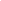 TITOLO IDenominazione – sedeArticolo 1Nello spirito della Costituzione della Repubblica Italiana, in ossequio a quanto previsto dagli artt. 36 e seguenti del Codice Civile, alle disposizioni contenute nel Titolo II
Capo I del , all’art. 4 c. 4 del DPR 633 del 1972 e all’art. 148 del TUIR, e’ costituita, con sede in…………………….…………..… via…………………………………….…., un’associazione sportiva dilettantistica che assume la denominazione ″Associazione sportiva dilettantistica- _________________________________________________________________Il sodalizio si conforma alle norme e alle direttive degli organismi apicali dell’ordinamento sportivo nonché agli Statuti ed ai Regolamenti delle Federazioni sportive nazionali o dell’ente di promozione sportiva cui l’associazione si affilia mediante delibera del Consiglio Direttivo.TITOLO IIScopo- OggettoArticolo 2L’associazione non ha alcun fine di lucro e non procede alla distribuzione, nemmeno in via indiretta, di utili ed avanzi di gestione, fondi e riserve comunque denominati, a soci o associati, lavoratori e collaboratori, amministratori ed altri componenti degli organi sociali, anche nel caso di recesso o di qualsiasi altra ipotesi di scioglimento individuale del rapporto. Essa destina gli eventuali utili ed  avanzi  di  gestione  allo  svolgimento dell'attivita' statutaria o all'incremento del proprio patrimonio, ai sensi dell’art. 8 del Dlgs 36 del 2021 ed opera per fini sportivi, educativi, ricreativi e culturali per l’esclusivo soddisfacimento di interessi collettivi.Articolo 3L’associazione,  si propone di:esercitare in via stabile e principale l'organizzazione e gestione delle seguenti attività sportive dilettantistiche  ______________________________________, ivi comprese la formazione, la  didattica, la    preparazione    e l'assistenza    alle suddette attività;gestire impianti, propri o di terzi, adibiti a palestre, campi e strutture sportive di vario genere da adibirsi all’esercizio delle attività di cui alla precedente lettera a)attivita' diverse da quelle principali di cui alla precedente lettera a) – ivi compresa la somministrazione di alimenti e bevande a favore dei soli soci e tesserati - purché in via secondaria e strumentale ad esse, secondo i criteri  e i limiti definiti con decreto.TITOLO IIIociatiArticolo 4Il numero dei soci e’ illimitato. Possono essere soci dell’Associazione le persone fisiche, le Società e gli Enti che ne condividano gli scopi e che si impegnino a realizzarli.Articolo 5Chi intende essere ammesso come socio dovrà farne richiesta al Consiglio Direttivo, impegnandosi ad attenersi al presente statuto e ad osservarne gli eventuali regolamenti e le delibere adottate dagli organi dell’Associazione.All’atto dell’accettazione della richiesta da parte dell’Associazione, il richiedente acquisirà ad ogni effetto la qualifica di socio e sarà iscritto nel relativo . In ogni caso e’ esclusa la temporaneità della partecipazione alla vita associativa.Articolo 6La qualifica di socio da’ diritto:a partecipare a tutte le attività promosse dall’Associazione;a partecipare alla vita associativa, esprimendo il proprio voto nelle sedi deputate, anche in ordine all’approvazione e modifica delle norme dello Statuto e di eventuali regolamenti;a godere dell’elettorato attivo e passivo per le elezioni degli organi direttivi.  soci sono tenuti:all’osservanza dello Statuto, dei regolamenti associativi e delle deliberazioni assunte dagli organi sociali;al pagamento della quota associativa annuale, uguale per tutti i soci, e dei corrispettivi specifici per le attività istituzionali alle quali  intenda volontariamente partecipareArticolo 7L’ammontare del associativ annuale e dei corrispettivi specifici relativi alle attività istituzionali, di cui al precedente articolo, sono stabiliti dal  Consiglio Direttivo: essi non sono trasmissibili ad alcun titolo, né restituibili o rivalutabili.TITOLO IVRecesso – EsclusioneArticolo 8La qualifica di socio si perde per recesso, esclusione o a causa di morte.Articolo 9Le dimissioni da socio (recesso) dovranno essere presentate al Consiglio Direttivo, per lettera A/R ovvero  a mezzo di PEC, mail, messaggio sms, , telegram o di altro sistema purché idoneo ad attestarne l’avvenuta ricezione. L’esclusione sarà deliberata dal Consiglio Direttivo nei confronti del socio:che	non	ottemperi	alle	disposizioni	del	presente	statuto,	degli	eventuali regolamenti e delle deliberazioni adottate dagli organi dell’Associazione;che si renda moroso del versamento del annuale per un periodo superiore a un mese decorrente dall’inizio dell’esercizio sociale;che svolga o tenti di svolgere attività contrarie agli interessi dell’Associazione;che, in qualunque modo, arrechi danni gravi, anche morali, all’Associazione.Articolo 10Le deliberazioni prese in materia di esclusione debbono - ad eccezione del caso previsto alla lettera b) dell’Articolo 9  - essere comunicate ai soci destinatari mediante lettera A/R, PEC,  mail, messaggio sms, , telegram o di altro sistema similare, purché idoneo ad attestarne l’avvenuta ricezione  da parte dell’interessato e devono essere motivate.Il destinatario del provvedimento ha 15 giorni di tempo dalla ricezione della comunicazione per chiedere la convocazione dell’assemblea al fine di contestare gli addebiti a fondamento del provvedimento di esclusione.L’esclusione diventa operativa con l’annotazione del provvedimento nel libro soci che avviene decorsi 20 giorni dall’invio del provvedimento ovvero a seguito della delibera dell’assemblea che abbia ratificato il provvedimento di espulsione adottato dal Consiglio Direttivo.TITOLO VRisorse economiche - Articolo 11L’associazione trae le risorse economiche per il suo funzionamento e per lo svolgimento delle sue attività da:quote  associative annuali;corrispettivi specifici per la partecipazione alle attività istituzionali rese a soci e tesserati;eredità, donazioni e legati;contributi della UE, dello Stato, delle Regioni, degli Enti locali, di altri enti o istituzioni pubblici, sia a fondo perduto sia finalizzati al sostegno di specifici e documentati programmi conformi alle finalità  statutarie;entrate derivanti da prestazioni di servizi convenzionati con le Pubbliche Amministrazioni conformi alle finalità istituzionali;proventi dalle attività diverse, purché svolte in maniera secondaria e strumentale rispetto alle attività principali di carattere istituzionale;erogazioni liberali degli associati e dei terzi;altre entrate compatibili a norma di Legge.Il , costituito – a titolo esemplificativo e non esaustivo – da avanzi di gestione, fondi, riserve e tutti i beni acquisiti a qualsiasi titolo dall’Associazione, non è mai ripartibile fra i soci durante la vita dellassociazione né allatto del suo scioglimento. E’ fatto divieto di distribuire, anche in modo indiretto, utili o avanzi di gestione, nonché fondi riserve . In ogni caso sarobbligatoriamente a incremento del patrimonio associativo.Esercizio SocialeArticolo 12L’esercizio sociale va dal…..…….…. al……..….…. di ogni anno. Il Consiglio Direttivo deve predisporre il rendiconto economico e finanziario da presentare all’Assemblea degli associati. Il rendiconto economico e finanziario deve essere approvato dall’Assemblea degli associati entro quattro mesi dalla chiusura dell’esercizio.TITOLO VIOrgani dell’AssociazioneArticolo 13Sono organi dell’Associazione:l’Assemblea degli associati;il Consiglio Direttivo;il Presidente;(qualora eletto). Tutte le cariche sono gratuite.AssembleArticolo 14Le assemblee sono ordinarie e straordinarie.La relativa convocazione deve effettuarsi - almeno dieci giorni prima della adunanza - mediante invio ai soci di lettera raccomandata A/R, (o, in alternativa, di uno o più delle seguenti comunicazioni:  PEC, mail, messaggio sms, , telegram o di altro sistema similare, purché idoneo ad attestarne l’avvenuta ricezione  e provvedendo al contestuale avviso da affiggersi nel locale della sede sociale)  contenente l’ordine del giorno, il luogo (nella sede o altrove), la data e l’orario della prima e della seconda convocazione. Allo scopo precipuo di promuovere la massima partecipazione sociale e la democraticità del sodalizio, nonché in tutte le situazioni, anche di carattere sanitario, in cui è opportuno evitare l’assembramento delle persone,  è ammessa altresì, la celebrazione delle assemblee ordinarie e straordinarie a distanza, con l’ausilio di strumenti telematici quali, a titolo esemplificativo, meet, zoom e similari, Articolo 15L’assemblea ordinaria:approva il rendiconto annuale economico e finanziario;procede alla elezione dei membri del Consiglio Direttivo ed, eventualmente, dei membri del;delibera su tutti gli altri oggetti attinenti alla gestione dell’Associazione riservati alla sua competenza dal presente Statuto o sottoposti al suo esame dal Consiglio Direttivo;approva gli eventuali regolamenti associativi.Essa ha luogo almeno una volta all’anno, entro i quattro mesi successivi alla chiusura dell’esercizio sociale, per l’approvazione del rendiconto economico finanziario.L’assemblea si riunisce, inoltre, quante volte il Consiglio Direttivo lo ritenga necessario o ne sia fatta richiesta per iscritto, con indicazione delle materie da trattare, dal (se eletto) o da almeno un decimo degli associati.In questi ultimi casi la convocazione deve avere luogo entro sette giorni dalla data della richiesta.Articolo 16Nelle assemblee ordinarie  hanno diritto al voto gli associati in regola con il versamento della quota associativa secondo il principio del voto singolo. Gli associati minorenni esercitano il diritto di voto per il tramite di chi ne dispone la responsabilità genitoriale.In prima convocazione l’assemblea ordinaria  è regolarmente costituita quando siano presenti o rappresentati la metà più uno degli associati aventi diritto.In seconda convocazione, a distanza di almeno un giorno dalla prima convocazione, l’assemblea ordinaria e’ regolarmente costituita qualunque sia il numero degli associati intervenuti o rappresentati.Le delibere delle assemblee ordinarie sono valide, a maggioranza assoluta dei voti dei soci presenti, su tutti gli oggetti posti all’ordine del giorno.Articolo 17L’assemblea e’ straordinaria quando si riunisce per deliberare sulle modificazioni dello Statuto, sulla messa in liquidazione e sullo scioglimento dell’Associazione.Nelle assemblee straordinarie  hanno diritto al voto gli associati in regola con il versamento della quota associativa secondo il principio del voto singolo.In prima convocazione l’assemblea  straordinaria  è regolarmente costituita quando siano presenti o rappresentati almeno i 3/5 dei soci aventi diritto.
In seconda convocazione, a distanza di almeno un giorno dalla prima convocazione, l’assemblea  straordinaria e’ regolarmente costituita qualora sia presente almeno il 50% + 1 dei soci aventi diritto.Le delibere delle assemblee straordinarie sono valide, a maggioranza qualificata dei tre quinti (3/5) dei soci presenti sia per le delibere di modifica dello Statuto  che per  quelle di messa in liquidazione e di scioglimento dell’Associazione.Articolo 18Le assemblee, sia ordinarie che straordinarie,  sono presiedute dal Presidente dell’Associazione ed in sua assenza dal vice Presidente o dalla persona designata dall’assemblea stessa. Alla nomina del segretario dell’organo  provvede il Presidente dell’assemblea.Consiglio DirettivoArticolo 19Il Consiglio Direttivo e’ formato da un minimo di 3 ad un massimo di 7 membri scelti fra gli associati maggiorenni.I componenti del Consiglio restano in carica 5 anni e sono rieleggibili.Il Consiglio elegge nel suo seno il Presidente, il vice Presidente, il Segretario e l’amministratore: tali ultimi incarichi possono essere conferiti al medesimo membro del Consiglio.Il Consiglio Direttivo e’ convocato dal Presidente tutte le volte nelle quali vi sia materia su cui deliberare, oppure quando ne sia fatta domanda da almeno 1/3 dei membri. La convocazione deve effettuarsi mediante invio ai membri di lettera A/R, ovvero una  più delle seguenti comunicazioni: PEC, mail, messaggio sms, , telegram o di altro sistema similare, purché idoneo ad attestarne l’avvenuta ricezione, con un anticipo di almeno tre giorni rispetto alla data fissata della adunanza.Le sedute sono valide quando vi intervenga la maggioranza dei componenti, ovvero, in mancanza di una convocazione ufficiale, anche qualora siano presenti tutti i suoi membri e possono svolgersi anche  a distanza, con l’ausilio di strumenti telematici quali, a titolo esemplificativo, meet, zoom e similari, purché idonei a consentire la puntuale verifica dell'identità dei partecipanti e la genuina espressione del diritto di votoLe deliberazioni sono prese a maggioranza assoluta dei presenti.Il Consiglio Direttivo e’ investito dei più ampi poteri per la gestione dell’Associazione. Spetta, pertanto, fra l’altro a titolo esemplificativo, al Consiglio:curare l’esecuzione delle deliberazioni assembleari;redigere il bilancio preventivo ed il rendiconto economico e finanziario;predisporre i regolamenti interni;stipulare tutti gli atti e contratti inerenti all’attività sociale;deliberare circa l’ammissione e l’esclusione degli associati;nominare i responsabili delle commissioni di lavoro e dei settori di attività in cui si articola la vita dell’Associazione;compiere	tutti	gli	atti	e	le	operazioni	per	la	corretta	amministrazione dell’Associazione;affidare, con apposita delibera, deleghe speciali a suoi membri. fatto  divieto  di ricoprire qualsiasi  carica  in altre società' o associazioni sportive  dilettantistiche  nell'ambito della medesima Federazione Sportiva  Nazionale,  disciplina  sportiva associata o Ente di Promozione Sportiva riconosciuti dal CONI (art. 11 Dlgs 36 del 2021)Articolo 20Nel caso in cui, per dimissioni o altre cause, uno o più dei componenti il Consiglio decadano dall’incarico, lo stesso può provvedere alla relativa sostituzione nominando i primi tra i candidati non eletti, i quali rimarranno in carica fino allo scadere dell’intero Consiglio; nell'impossibilità di attuare detta modalità, L’Assemblea ordinaria può, altresì,  eleggere, ad integrazione del numero minimo dei membri del Consiglio,  altrettanti oci, che rimarranno in carica fino allo scadere dell’intero Consiglio. Nell’ipotesi in cui  decada contestualmente oltre la metà dei membri del Consiglio, il Presidente deve , con sollecitudine, convocare, entro 10 giorni, l’Assemblea per l’elezione  di un nuovo Consiglio, provvedendo, contestualmente alla ordinaria amministrazione del sodalizio.PresidenteArticolo 21Il Presidente ha la rappresentanza legale e la firma dell’Associazione. Al Presidente è attribuito in via autonoma il potere di ordinaria amministrazione e, previa delibera del Consiglio Direttivo, il potere di straordinaria amministrazione.In caso di assenza o di impedimento le sue mansioni vengono esercitate dal Vice Presidente. In caso di dimissioni, spetta al Vice Presidente convocare entro 10 giorni l'assemblea dei soci per l’elezione del nuovo Presidente. (facoltativo)Articolo 22 composto da tre membri effettivi e due supplenti, selezionati anche fra i non soci, e resta in carica 4 anni. Esso nomina al proprio interno il Presidente che deve essere professionista in possesso di regolare abilitazione e iscrizione all’Albo. controllare l’amministrazione dell’Associazione, la corrispondenza del bilancio alle scritture contabili e vigilare sul rispetto dello Statuto. Esso Partecipa alle riunioni del Consiglio Direttivo e alle Assemblee, senza diritto di voto, ove presenta la propria relazione annuale in tema di bilancio consuntivo.Pubblicità e trasparenza degli atti socialiArticolo 23Deve essere assicurata una sostanziale pubblicità e trasparenza degli atti relativi all'attività dell’Associazione, con particolare riferimento ai Rendiconti annuali, alle scritture contabili e alla annessa documentazione, ai libri sociali istituiti. Tali documenti sociali, conservati presso la sede sociale ed ivi messi a disposizione dei soci per la consultazione, previo appuntamento concordato con almeno 60 giorni di anticipo.TITOLO VIIScioglimentoArticolo 24Lo scioglimento dell’Associazione può essere deliberato dall’assemblea straordinaria con il voto favorevole di almeno i tre quinti degli associati aventi diritto di voto.In caso di scioglimento dell’Associazione sarà nominato un liquidatore, scelto anche fra i non soci.Esperita la liquidazione di tutti i beni mobili ed immobili, estinte le obbligazioni in essere, tutti i beni residui saranno devoluti ai fini sportivi, ai sensi dell’art. 7 c.1 del Dlgs 36 del 2021Norma finaleArticolo 25Per quanto non e’ espressamente contemplato dal presente statuto, valgono, in quanto applicabili, le norme del Codice Civile e le disposizioni di legge vigenti, con particolare riferimento a quelle contenute nel D.Lgs 36 del 2021Il Presidente	Il Segretario